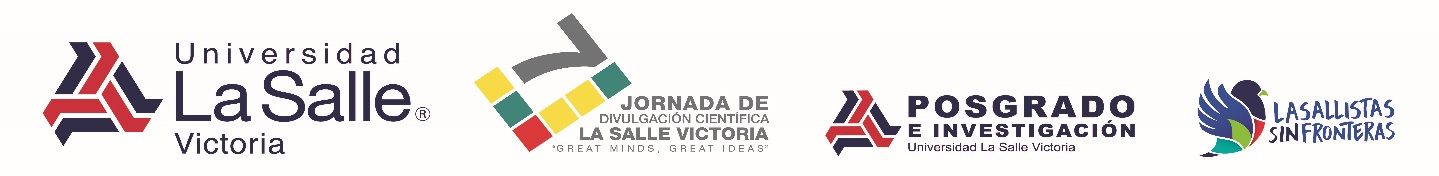 Exposición de Trabajos                                       Evaluador: Mtra. Erika Gutiérrez GaliciaModalidad: Comunicación Oral      Categoría: PrincipiantesExposición de TrabajosModalidad: Comunicación Oral       Categoría: Principiantes Evaluador: Lic. Luz María Barroso HernándezExposición de TrabajosModalidad: Comunicación Oral       Categoría: Principiantes Evaluador: Mtra. Lizabel Rubí Garcen GarcíaExposición de TrabajosModalidad: Comunicación Oral       Categoría: IntermediosEvaluador: Mtra. Blanca Irene Gracia RiestraExposición de TrabajosModalidad: Comunicación Oral       Categoría: AvanzadosEvaluador: Dr. Demian Ábrego AlmazánExposición de TrabajosModalidad: Comunicación Oral       Categoría: AvanzadosEvaluador: Dr. Alonso Echegollen GuzmánExposición de TrabajosModalidad: Comunicación Oral       Categoría: AvanzadosEvaluador: Mtra. Xóchitl Gómez CorderoExposición de TrabajosModalidad: Comunicación Oral       Categoría: AvanzadosEvaluador: Mtra. Daniela Romero ReyesExposición de TrabajosModalidad: Comunicación Oral       Categoría: AvanzadosEvaluador: Dr. Horacio García MataExposición de TrabajosModalidad: Comunicación Oral       Categoría: AvanzadosEvaluador: Mtro. Giovanni René Ramírez SabasSalónHoraAlumnoCarreraSemestreTrabajo1.3210:30Juan Carlos Ernesto López AlemánCPGP2°Arte de las relaciones humanas1.3210:42José Gabriel Gallegos GarcíaCPGP2°Política en redes sociales.1.3210:54Jorge Alberto Vázquez LópezCPGP2°La construcción de las candidaturas y las figuras políticas1.3211:06Dora Andrea Guerrero Nava LD2°Servicio Profesional de Carrera1.3211:18Ruiz DelgadoIC2°Cemento ecológico como material no contaminante para Ciudad Victoria1.3211:18Prince LópezIC2°Cemento ecológico como material no contaminante para Ciudad Victoria1.3211:30Melany Yadira Quintero PalaciosIC2°Topmix permeable como solución a problemas de vialidad relacionados con la lluvia.1.3211:30Mariana López Pinson IC2°Topmix permeable como solución a problemas de vialidad relacionados con la lluvia.1.3211:30
Edgar Roberto Valles VillalobosIC2°Topmix permeable como solución a problemas de vialidad relacionados con la lluvia.1.3211:42Javier Sigifredo Cavazos EguíaIPM2°Uso de las redes sociales por los profesores de la Universidad La Salle Victoria.1.3211:42Emilio Dydier Reyes de la CruzIPM2°Uso de las redes sociales por los profesores de la Universidad La Salle Victoria.1.3211:54Alexis de Jesús Olvera CortésARQ2°Área laboral que prefieren los alumnos de arquitectura de 8° y 10° semestre de la ULSA Victoria.  1.3211:54Beyda Andrea Casas GarzaARQ2°Área laboral que prefieren los alumnos de arquitectura de 8° y 10° semestre de la ULSA Victoria.  1.3212:06Michelle Alejandra Guerrero RuizARQ2°El Hábito Lector en Relación con las Habilidades Lecto-Escritoras1.3212:06Marlene Alvarado HernándezARQ2°El Hábito Lector en Relación con las Habilidades Lecto-EscritorasSalónHoraAlumnoCarreraSemestreTrabajo1.3310:30María Fernanda Castillo Martínez.LIN2°Visión que tienen los alumnos al egresar de la universidad1.3310:42Grecia Priscila Lerma GuajardoLIN2°Influencia de la tecnología en los jóvenes de la Universidad La Salle Victoria1.3310:54Paola Juliana Acevedo RodríguezLIN2°El docente y su desarrollo profesional: Caso Universidad La Salle Victoria, Campus Norte.1.3311:06Ximena Guadalupe Reyes MartínezLIR2°Importancia de aprender un tercer idioma para los alumnos de la Universidad La Salle Victoria, Tamaulipas1.3311:06Carmen Carolina Coronado RoelLIR2°Importancia de aprender un tercer idioma para los alumnos de la Universidad La Salle Victoria, Tamaulipas1.3311:18Angélica Janeth García ToledanoLIR2°La música como facilitador del aprendizaje del idioma francés a los alumnos de la Licenciatura en Idiomas y Relaciones Públicas de la Universidad La Salle Victoria1.3311:18Jorge Alejandro Mora EnríquezLIR2°La música como facilitador del aprendizaje del idioma francés a los alumnos de la Licenciatura en Idiomas y Relaciones Públicas de la Universidad La Salle Victoria1.3311:30Kenia Lizbeth Castro CastilloLIR2°Importancia de Aprender un Nuevo Idioma para los Egresados de las Licenciaturas de Ciencias de la Comunicación e Idiomas y Relaciones Públicas de la Universidad La Salle Victoria.1.3311:30Diana Alejandra Martínez QuintanillaLIR2°Importancia de Aprender un Nuevo Idioma para los Egresados de las Licenciaturas de Ciencias de la Comunicación e Idiomas y Relaciones Públicas de la Universidad La Salle Victoria.1.3311:30Mónica Alejandra Rocha ClavoLIR2°Importancia de Aprender un Nuevo Idioma para los Egresados de las Licenciaturas de Ciencias de la Comunicación e Idiomas y Relaciones Públicas de la Universidad La Salle Victoria.1.3311:42Castillo Delgado Adriana VanessaLIR2°El uso de aplicaciones como apoyo para aprender un segundo idioma entre los alumnos de la Licenciatura en Idiomas y Relaciones Públicas de la Universidad La Salle Victoria1.3311:42Sánchez Herrera Sandra PatriciaLIR2°El uso de aplicaciones como apoyo para aprender un segundo idioma entre los alumnos de la Licenciatura en Idiomas y Relaciones Públicas de la Universidad La Salle VictoriaVinicio Ismael Niño Castro11:54Heidi Taide Andrade MaldonadoARQ2°Identificar el uso de la red social Youtube.Reynaldo Gómez Luna12:06Irene de la Garza EnríquezARQ2°Motivación intrínseca y extrínseca en alumnos de 10° semestre12:06Guillermo López PeralesARQ2°Motivación intrínseca y extrínseca en alumnos de 10° semestre12:06Samuel Alejandro Treviño CastroARQ2°Motivación intrínseca y extrínseca en alumnos de 10° semestreSalónHoraAlumnoCarreraSemestreTrabajo1.3410:30Maria Fernanda Hinojosa CastañedaLIN2°Estrategias de innovación didáctica en el uso de las TIC para el desarrollo de la creatividad en los estudiantes de la Universidad La Salle Victoria Campus Norte de segundo semestre de la carrera de Comercio Internacional.1.3410:42Ana Cecilia Saldaña CamarilloLIN2°La motivación laboral y el compromiso organizacional:Caso empresa Pollos Quinsal en Cd. VictoriaTamaulipas.1.3410:54Perla Carolina Quilantan MartínezLIN2°Estilos de liderazgo caso: la marquesa.1.3411:06Lizbeth Arredondo NavarroLIN2°Determinar el impacto que tiene la tecnología en los alumnos de un  salón de clases en la universidad ULSA, Cd. Victoria.1.3411:18Aime Anahi Soto MagañaLDG2°Grado de Interés por Ingresar a las carreras del área de arquitectura, arte y diseño.1.3411:30Salas Maldonado Mario AlbertoLIR2°Las películas como medio facilitador del aprendizaje de los idiomas en la Licenciatura en Idiomas y Relaciones Públicas de la Universidad La Salle Victoria.1.3411:30Berlanga Navarro Alejandra EstefaníaLIR2°Las películas como medio facilitador del aprendizaje de los idiomas en la Licenciatura en Idiomas y Relaciones Públicas de la Universidad La Salle Victoria.1.3411:42Wendy Abigail Castillo TrejoLIR2°Identificar los factores que influyen en el rendimiento académico en el idioma inglés de los alumnos de 5° y 6° grado en la escuela primaria pública simón bolívar en ciudad victoria, Tamaulipas.1.3411:42Sergio Yosefath Rodríguez VillasanaLIR2°Identificar los factores que influyen en el rendimiento académico en el idioma inglés de los alumnos de 5° y 6° grado en la escuela primaria pública simón bolívar en ciudad victoria, Tamaulipas.1.3411:54Marcia Lara AguirreLIR2°Interés y apreciación de la importancia del inglés entre los alumnos de sexto semestre del colegio José de Escandón La Salle Victoria.1.3411:54Itahí Montserrat López ChairesLIR2°Interés y apreciación de la importancia del inglés entre los alumnos de sexto semestre del colegio José de Escandón La Salle Victoria.1.3411:54Andrei Itzhac Hernández RodríguezLIR2°Interés y apreciación de la importancia del inglés entre los alumnos de sexto semestre del colegio José de Escandón La Salle Victoria.1.3412:06Mariana Joselin Azocar AcuñaLIR2°Importancia de conocer los tiempos gramaticales del español para aprender francés entre los alumnos de la licenciatura de Idiomas y Relaciones Públicas de la Universidad La Salle Victoria y Centro de Lenguas y Lingüística Aplicada de la Universidad Autónoma de Tamaulipas.12:06Pedro Sosa Guati RojoLIR2°Importancia de conocer los tiempos gramaticales del español para aprender francés entre los alumnos de la licenciatura de Idiomas y Relaciones Públicas de la Universidad La Salle Victoria y Centro de Lenguas y Lingüística Aplicada de la Universidad Autónoma de Tamaulipas.12:18Sonia Lizeth Galindo GraciaLIR2°Análisis descriptivo de los factores determinantes del interés de los alumnos de la Universidad La Salle Victoria Campus Norte por aprender un segundo idioma12:18Lucian Yaqueline Rocha SánchezLIR2°Análisis descriptivo de los factores determinantes del interés de los alumnos de la Universidad La Salle Victoria Campus Norte por aprender un segundo idiomaSalónHoraAlumnoCarreraSemestreTrabajo1.3510:30Mónica Kasandra De la Cruz SaucedoLPS6°Burnout y Apoyo Social en Policías del Ministerio Público1.3510:42Patricia Guadalupe Delgado MansurLPS6°Burnout, autoestima y asertividad en Médicos Internos de Pregrado1.3510:54Roxana María Arellano RodríguezLPS6°Evaluación de una intervención cognitivo conductual para el manejo de conductas desafiantes en infantes de edad preescolar  1.3511:06Valeria Abigail Mascorro ReynaLPS6°Evaluación de una intervención cognitivo conductual para la ideación suicida en adolescentes de Ciudad Victoria, Tamaulipas1.3511:18Irma Adriana Dávila GalvánLPS6°Duelo y resiliencia en niños de Ciudad Victoria, Tamaulipas ante la pérdida de un familiar1.3511:30Karlo Emir Puente MendozaLPS6°Intervención de Satisfacción Vital en Adultos Mayores de Villas Amo1.3511:42Arath Zorrilla AquinoLPS6°Construcción y validación de un instrumento para la percepción ciudadana del empleo informal en crucerosSalónHoraAlumnoCarreraSemestreTrabajo1.3610:30Martínez Rodríguez ManuelIPM10°Cortometraje de las Consecuencias de un embarazo no planeado de Ciudad Victoria, Tamaulipas.1.3610:42Brizuela Grimaldo Edgar RicardoIPM10°Librería digital de sonidos para la ayuda de personas con discapacidad de habla.1.3610:54IPM10°Plataforma Web para Administración y Respaldo de Material Digital.1.3611:06Edgar Isaías Ortiz MaldonadoIC10°Ventajas del Uso de la Nanotecnologia en Carpeta Asfaltica1.3611:18Eliud Alberto Amaya MedellínIC10°Remodelación del sistema de aire acondicionado con aplicación para el centro cultural Fovissste, localizado en ciudad Victoria, Tamaulipas, México.1.3611:30José Eduardo Hernández MontotoIC10°Desarrollo sustentable en las viviendas en serie de Tamaulipas1.3611:42Erick Fabián Martínez ReynaLIN8°Innovación empresarial en producto y proceso y su relación con el desempeño financiero11:54Brenda Patricia Cruz JuárezIC10°concreto preesforzadoSalónHoraAlumnoCarreraSemestreTrabajo1.2310:30Daniela Tamar Muñiz OyervidesLBIN8°Factores de Riesgo para el Desarrollo de Hipertensión Arterial en Escolares1.2310:42Diana María Acosta HernándezLBIN8°Ingesta de omega 3 como factor de riesgo en el desarrollo de trastornos alimentarios en escolares de quinto y sexto grado1.2310:54LBIN8°Etiquetado nutricional y la composición corporal en estudiantes del área de salud.1.2311:06Mario Humberto Zúñiga SalazarIB8°Diseño e Implementación de un Plan Operativo de Calidad de Equipo Médico en el Centro Oncológico de Tamaulipas1.2311:18Eduardo Aguirre NavaIB8°Diseño de software para el aprendizaje de técnicas quirúrgicas en estudiantes de medicina.1.2311:30Dulce Yazmín Jasso MartínezIB8°Implementación de plataforma web para agilizar los procesos de gestión del mantenimiento de equipo médico en el Hospital Infantil de Tamaulipas1.2311:42Eunice Amisadai Olguin IzaguirreLIR8°Influencia de la cultura mexicana en el aprendizaje de una lengua extranjera en alumnos de La Universidad La Salle Victoria11:54Betzaida Romely Carrizalez LedezmaLIR8°Estrategias de enseñanza del idioma inglés en la secundaria Gral. Federalizada #1 Dr. Norberto Treviño Zapata12:06Evelyn Eunice Mata BalboaLIR8°Verificar el análisis del contenido en el plan de estudios de la licenciatura de idiomas y relaciones públicas de la universidad la salle victoria.SalónHoraAlumnoCarreraSemestreTrabajo1.2410:30Karla Isabel Reyna PeñaLPS8°Evaluación de intervención cognitivo conductual para el bienestar psicológico en adultos mayores 1.2410:42Albany Regina Velazco RodriguezLPS8°Evaluación del daño psicológico relacionado a la delincuencia organizada en la población victorense1.2410:54LPS8°La personalidad como factor de riesgo en el suicidio y prevalencia de ideación suicida en adolescentes victorenses1.2411:06Jorge Humberto Pineda HerreraIC10°Metodología para el levantamiento y revisión de proyectos en edificaciones tipo habitacional y locales comerciales.1.2411:18José Eduardo González de la FuenteIC10°Optimización de recursos materiales en la ejecución de obra1.2411:30Ricardo Azahí García MelladoIC10°Análisis y diseño de proyecto estructural de albergue en Ciudad Victoria1.2411:42Yessica Cecilia Rodríguez SánchezDEH8°Guía para el diseño de cubiertas vegetales mediante el aprovechamiento y adaptación de techos en viviendas familiares.11:54Aranza Ximena Delgadillo Briones DEH8°La vegetación y su impacto en la temperatura de la zona centro de Ciudad Victoria, Tamaulipas.12:06Díaz PartidaIC10°Diseño de ladrillo ecológico utilizando botellas PETSalónHoraAlumnoCarreraSemestreTrabajo1.2510:30Zulema Cecilia Palomo AlvaradoLCC8°La imagen física de un comunicólogo para la obtención de empleo en Televisión de Ciudad Victoria, Tamaulipas1.2510:42Lorena Lizeth Torres SánchezLCC8°Análisis del estereotipo del hombre en publicidad de revistas de mayor consumo en México1.2510:54LCC8°Propuesta de estrategia de posicionamiento para radio Universidad La Salle Victoria en motores de búsqueda1.2511:06Alma Elissa Urdiales MerazLCC8°Percepción de la representatividad de los homosexuales en televisión1.2511:18Samantha Franco AyalaLCC8°Factores que intervienen en la libertad de prensa de periodistas de Ciudad Victoria1.2511:30Katia Yoamin Ramírez CastroLPS8°Evaluación de las propiedades psicométricas del inventario de machismo femenino [IMF-21]1.2511:42Marielena Pebbles Lucio AlvarezLPS8°Estilos de afrontamiento del estrés en mujeres víctimas de violencia doméstica en Ciudad Victoria, Tamaulipas11:54Lyna Elizabeth Hernández PérezLPS8°Calidad de vida familiar en padres con un hijo que presenta discapacidad intelectual o del desarrollo de Ciudad Victoria, Tamaulipas12:06Dafne Montelongo ChewLPS8°Estilos de amor en los matrimonios de Ciudad Victoria, TamaulipasSalónHoraAlumnoCarreraSemestreTrabajo1.2610:30Anahí Gómez OlveraDEH8°Propuesta de diseño de escaparate en local de ropa Pasarela boutique en Ciudad Victoria, Tamaulipas.1.2610:42Carlos Eduardo Niño MendozaIC10°Edificios verdes e inteligentes1.2610:54ARQ8°Centro Ecoturístico1.2611:06Yuleidy Sarahi Quintanilla MartínezARQ8°Centro Residencial Sustentable para Estudiantes Foráneos1.2611:18Sofía Dayanne Cuellar AmayaARG8°Central de autobuses en Ciudad Tula, Tamaulipas1.2611:30Javier Francisco Lee AlcaláIC10°Evaluación de beneficios de  pasos superiores vehiculares,  como solución de tránsito en el libramiento Naciones Unidas en Ciudad Victoria Tam.1.2611:42Juan Ricardo Flores GalvánIC10°Escurrimientos de agua y sus áreas de aportación que causan problemas de inundación en Ciudad Victoria.11:54Jairo Pérez MancillaIC10°Percepción de los diseñadores estructurales ante la utilización de bambú como material alternativo estructuralSalónHoraAlumnoCarreraSemestreTrabajo1.2710:30Daisy Yaren Castañón OlivaresARQ8°Centro de Desarrollo y Rehabilitación Infantil en Ciudad Victoria, Tamaulipas1.2710:42Vergara Zúñiga Benjamín Antonio IPM10°Convergencia de la radio tradicional a la era digital en Ciudad Victoria, Tamaulipas. 1.2710:54IPM10°Aplicación Móvil de orientación vocacional para estudiantes de la preparatoria La Salle Victoria.1.2711:06Nuñez Guajardo AlfonsoIPM10°Aplicación Móvil de Realidad Aumentada para la sala 6 del Tamux1.2711:18Jhonatan Emmanuel Coronado LugoIC10°Prevencion de accidentes en carretera estatal no. 126 juan capitan - “el chihue”.1.2711:30Héctor Francisco de la Rosa SifuentesARQ8°Centro de Formación de Fútbol1.2711:42María de los Ángeles Yañez WongCPGP8°El impacto de la participación ciudadana en los procesos de elaboración y evaluación de las políticas públicas de desarrollo social11:54Erick Ariel Obet Torres CardonaARQ8°Programa parcial para un corredor cultural